Additional Information about the Nominee: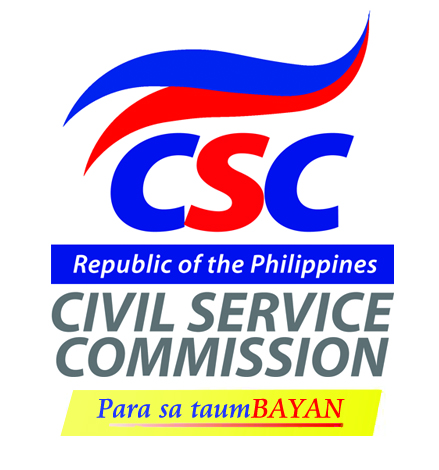 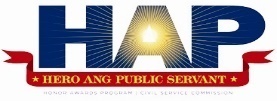 Nomination Write-up: 																	        (Maximum of 10 pages, A4 size bond paper, Arial #12 font, including executive summary)CERTIFICATIONWe attest to all facts contained herein and authorize the use of these information for publication. We understand that the Committee on Awards will validate the accuracy of the information contained in this form and grant our consent to the conduct of a background investigation. Any misrepresentation made by the signatories shall be a ground for disciplinary action pursuant to applicable Civil Service laws and rules.Printed Name and Signature:SEARCH FOR OUTSTANDING GOVERNMENT WORKERS(Presidential Lingkod Bayan and Civil Service Commission Pagasa Award)For Outstanding Work PerformanceIndividual CategorySEARCH FOR OUTSTANDING GOVERNMENT WORKERS(Presidential Lingkod Bayan and Civil Service Commission Pagasa Award)For Outstanding Work PerformanceIndividual CategorySEARCH FOR OUTSTANDING GOVERNMENT WORKERS(Presidential Lingkod Bayan and Civil Service Commission Pagasa Award)For Outstanding Work PerformanceIndividual CategorySEARCH FOR OUTSTANDING GOVERNMENT WORKERS(Presidential Lingkod Bayan and Civil Service Commission Pagasa Award)For Outstanding Work PerformanceIndividual CategorySEARCH FOR OUTSTANDING GOVERNMENT WORKERS(Presidential Lingkod Bayan and Civil Service Commission Pagasa Award)For Outstanding Work PerformanceIndividual Category            HAP Form 1                    Presidential Lingkod Bayan                                 Civil Service Commission Pagasa                                           Presidential Lingkod Bayan                                 Civil Service Commission Pagasa                                           Presidential Lingkod Bayan                                 Civil Service Commission Pagasa                                           Presidential Lingkod Bayan                                 Civil Service Commission Pagasa                                           Presidential Lingkod Bayan                                 Civil Service Commission Pagasa                                           Presidential Lingkod Bayan                                 Civil Service Commission Pagasa                       Name:                                                                        Name:                                                                        Signature: Signature: Signature: Signature: Position:                                                                    Position:                                                                    Date of Birth: Date of Birth: Date of Birth: Date of Birth: Residence Address:                                                  Residence Address:                                                  Place of Birth: Place of Birth: Place of Birth: Place of Birth: Telephone/Cellphone Nos: Telephone/Cellphone Nos: Telephone/Cellphone Nos: Telephone/Cellphone Nos: Telephone/Cellphone Nos: Telephone/Cellphone Nos: Agency/Region:  Agency/Region:  Level of Position:  1st LevelLevel of Position:  1st LevelLevel of Position:  1st LevelLevel of Position:  1st LevelAgency Address:                                Agency Address:                                Agency Address:                                Agency Address:                                 2nd Level (Executive Managerial) 2nd Level (Executive Managerial) 2nd Level    3rd Level 2nd Level    3rd Level Military     Elective Military     ElectiveTelephone/Cellphone Nos:  Telephone/Cellphone Nos:  Telephone/Cellphone Nos:  Email address: Email address: Email address: OFFICE / REGIONAL HEADOFFICE / REGIONAL HEADOFFICE / REGIONAL HEADOFFICE / REGIONAL HEADOFFICE / REGIONAL HEADOFFICE / REGIONAL HEADName: Name: Name: Name: Name: Name: Position: Position: Position: Position: Position: Position: Telephone / Cellphone Nos.: Telephone / Cellphone Nos.: Telephone / Cellphone Nos.: Telephone / Cellphone Nos.: Telephone / Cellphone Nos.: Telephone / Cellphone Nos.: Email address: Email address: Email address: Email address: Email address: Email address: SECRETARY OF DEPARTMENT / AGENCY HEADSECRETARY OF DEPARTMENT / AGENCY HEADSECRETARY OF DEPARTMENT / AGENCY HEADSECRETARY OF DEPARTMENT / AGENCY HEADSECRETARY OF DEPARTMENT / AGENCY HEADSECRETARY OF DEPARTMENT / AGENCY HEADName: Name: Name: Name: Name: Name: Position: Position: Position: Position: Position: Position: Agency Address: Agency Address: Agency Address: Agency Address: Agency Address: Agency Address: Telephone/Cellphone Nos.: Telephone/Cellphone Nos.: Telephone/Cellphone Nos.: Telephone/Cellphone Nos.: Telephone/Cellphone Nos.: Telephone/Cellphone Nos.: Email address: Email address: Email address: Email address: Email address: Email address: NOMINATORNOMINATORNOMINATORNOMINATORNOMINATORNOMINATORName: Position: Position: Position: Position: Position: Agency: Telephone/Cellphone Nos.: Telephone/Cellphone Nos.: Telephone/Cellphone Nos.: Telephone/Cellphone Nos.: Telephone/Cellphone Nos.: Agency Address:  Email add: Email add: Email add: Email add: Email add: Were you a previous HAP Nominee?   Yes  No     What year:   What Award Category:                                                                                                                            Were you a previous HAP Semi-finalist?   Yes  No   What year:   What Award Category:                                                                                                                            Were you a previous HAP Awardee?          Yes  No    What year:    What Award Category:                                                                                                                            Name of Nominee: 	Agency:                   Division/Unit: Position: Length of Service in the Position: In Government: Executive SummarySignificant Accomplishment/s within the Last Three Years (Description of the Project/Work Accomplished, Strategies/Activities Done and Problems Encountered)                  The nomination of heads of offices and agencies including that of the Local Chief Executives should reflect their individual accomplishments)  Impact of Accomplishments (Indicate problems addressed, savings generated, people/office benefited and transactions facilitated. Indicate whether or not the accomplishments are part of the nominee’s regular functions/mandated or the product of his/her/their own initiative. If part of nominee’s regular duties or mandated, justify why the accomplishments are considered exemplary or extraordinary) For Presidential Lingkod Bayan Category: What was the impact of the extraordinary contribution to national public interest? For CSC Pagasa Category: What was the impact of the Outstanding contribution to more than one department of the government?Other Information (Major Awards/Citations Received/Membership in the Organization)      NomineeNominatorPRAISE Committee/Highest HRMORegional Office Head